つながる“３分”プロジェクト２０２1発表内容【組織の強み：こんなことができます】専門分野や専門知識、これまでの活動などを発表します。昨年の例・医療知識を一般家庭向けに提供できます・コロナ禍における換気のポイントを簡単にアドバイスします【組織の弱み：必要としているモノ・コト・ヒト】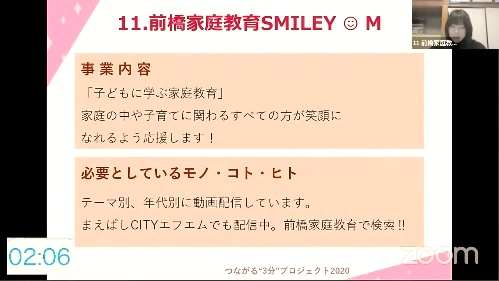 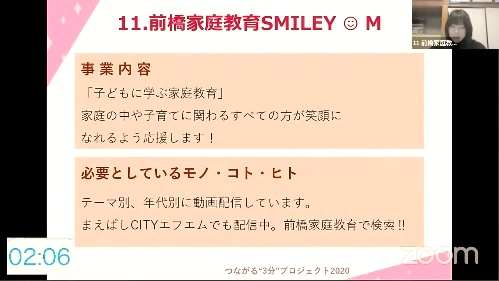 組織の困りごとや具体的な連携先の希望などを発表します。昨年の例・ITに詳しい人とつながりたい・専門知識を提供する場が欲しい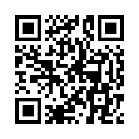 9/30（木）締切11/1（月）締切発表データ（パワーポイント）を事務局へ提出11/26（金）18：30～20：301/28（金）18：30～20：30コーディネーターの河合将生さんから協働のコツについてお話します。協働を実践している団体から事例発表も行います。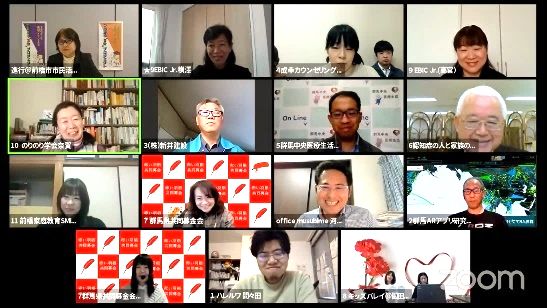 コーディネーターとして伴走支援のプロ・河合将生さんが発表団体を深掘りします。ディスカッションでたくさんのヒントや気付きが得られます！つながった事例締切：9/30（木）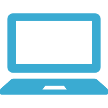 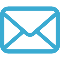 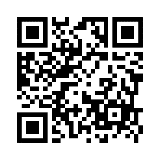 団体名ふりがな電話番号発表者名電話番号メールアドレス動画の公開等についてプレゼンテーションの画像・動画を情報紙やWEB（HPや動画サイト等)にて公開することに　　1. 同意する　　2. 同意しないプレゼンテーションの画像・動画を情報紙やWEB（HPや動画サイト等)にて公開することに　　1. 同意する　　2. 同意しないプレゼンテーションの画像・動画を情報紙やWEB（HPや動画サイト等)にて公開することに　　1. 同意する　　2. 同意しない備考